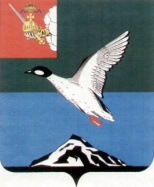 Муниципальное Собрание Череповецкого муниципального районаР Е Ш Е Н И Еот 14.11.2019                                                                                                    № 102г. ЧереповецО внесении изменений в решение Муниципального Собрания района от 30.10.2012 № 492 «Об утверждении Положения оКонтрольно-счетном комитете Муниципального СобранияЧереповецкого муниципального района»В целях приведения муниципальных правовых актов в соответствие 
с Бюджетным кодексом Российской Федерации, Федеральным законом 
от 07.02.2011 № 6-ФЗ «Об общих принципах организации и деятельности контрольно-счетных органов субъектов Российской Федерации и муниципальных образований», Муниципальное Собрание района РЕШИЛО:1. Внести изменения в Положение о Контрольно-счетном комитете  Муниципального Собрания Череповецкого муниципального района, утвержденное решением Муниципального Собрания района от 30.10.2012    № 492, изложив его в новой редакции согласно приложению к настоящему решению.2. Признать утратившими силу решения Муниципального Собрания района:от 25.01.2018 № 417 «О внесении изменений в решение Муниципального Собрания Череповецкого муниципального района от 30.10.2012 № 492 «Об утверждении Положения о Контрольно-счетном комитете Муниципального Собрания Череповецкого муниципального района»;от 25.07.2018 № 467 «О внесении изменений в решение Муниципального Собрания района от 30.10.2012 № 492 «Об утверждении Положения о Контрольно-счетном комитете Муниципального Собрания Череповецкого муниципального района»; от 30.10.2018 № 14 «О внесении изменений в решение Муниципального Собрания района от 30.10.2012 № 492 «Об утверждении Положения о Контрольно-счетном комитете Муниципального Собрания Череповецкого муниципального района»;от 28.02.2019 № 52 «О внесении изменений в решение Муниципального Собрания района от 30.10.2012 № 492 «Об утверждении Положения о Контрольно-счетном комитете Муниципального Собрания Череповецкого муниципального района».3. Решение опубликовать в газете «Сельская новь» и разместить на официальном сайте Череповецкого муниципального района в информационно–телекоммуникационной сети Интернет.Глава района                                                                                      Н.Ю. МалковаПриложение к решению Муниципального Собрания района от 14.11.2019 № 102 «УТВЕРЖДЕНОрешением Муниципального Собрания района от 30.10.2012 № 492ПОЛОЖЕНИЕо  Контрольно-счетном комитете Муниципального СобранияЧереповецкого муниципального района(далее – Положение)Настоящее Положение разработано в соответствии с Бюджетным кодексом Российской Федерации, федеральными законами «Об общих принципах организации местного самоуправления в Российской Федерации», «Об общих принципах организации и деятельности контрольно-счетных органов субъектов Российской Федерации и муниципальных образований», Уставом Череповецкого муниципального района и определяет правовое положение, порядок создания и деятельности Контрольно-счетного комитета Муниципального Собрания Череповецкого муниципального района.1. Статус Контрольно-счетного комитетаМуниципального Собрания Череповецкого муниципального района1.1. Контрольно-счетный комитет Муниципального Собрания  Череповецкого муниципального района (далее – Контрольно-счетный  комитет) является постоянно действующим органом внешнего муниципального финансового контроля.1.2. Контрольно-счетный комитет обладает организационной и функциональной независимостью и осуществляют свою деятельность самостоятельно. 1.3. Деятельность Контрольно-счетного комитета не может быть приостановлена, в том числе в связи с истечением срока или досрочным прекращением полномочий Муниципального Собрания Череповецкого муниципального района.1.4. Контрольно-счетный комитет входит в структуру Муниципального Собрания Череповецкого муниципального района (далее - Муниципальное Собрание района), имеет печать, бланки со своим наименованием и изображением герба Череповецкого муниципального района.2. Правовые основы деятельности Контрольно-счетного комитетаКонтрольно-счетный комитет осуществляет свою деятельность на основе Конституции Российской Федерации, федерального законодательства, законов и иных нормативных правовых актов Вологодской области, Устава Череповецкого муниципального района, настоящего Положения и иных муниципальных правовых актов Череповецкого муниципального района.3. Принципы деятельности Контрольно-счетного комитетаДеятельность Контрольно-счетного комитета основывается на принципах законности, объективности, эффективности, независимости и гласности. 4. Состав и структура Контрольно-счетного комитета4.1. Контрольно-счетный комитет образуется в составе председателя и аппарата Контрольно-счетного комитета. В аппарат Контрольно-счетного комитета входит инспектор Контрольно-счетного комитета.4.2. Структура и штатная численность Контрольно-счетного комитета утверждается Муниципальным Собранием района по предложению председателя Контрольно-счетного комитета. 4.3. Председатель и инспектор Контрольно-счетного комитета замещают должности муниципальной службы, на них распространяются гарантии и компенсации, предусмотренные действующим законодательством.4.4. Срок полномочий председателя Контрольно-счетного комитета составляет пять лет. 4.5. На инспектора Контрольно-счетного комитета возлагаются обязанности по организации и непосредственному проведению внешнего муниципального финансового контроля. 4.6. Права, обязанности и ответственность работников  Контрольно-счетного комитета определяются федеральным законодательством, законодательством Вологодской области, муниципальными нормативными правовыми актами о муниципальной службе, регламентом Контрольно-счетного комитета. 5. Порядок назначения на должность председателя Контрольно-счетного комитета5.1. Председатель Контрольно-счетного комитета назначается на должность и освобождается от должности решением Муниципального Собрания района. Решение о назначении председателя Контрольно-счетного комитета принимается большинством голосов от установленной численности депутатов Муниципального Собрания района.Срок полномочий председателя Контрольно-счетного комитета исчисляется с даты назначения его на должность и прекращается с истечением срока трудового договора. Истечение (досрочное прекращение) срока полномочий Муниципального Собрания района не является основанием прекращения трудового договора с председателем Контрольно-счетного комитета. По истечении срока полномочий председатель Контрольно-счетного комитета продолжает исполнять свои обязанности до вступления в должность вновь назначенного председателя Контрольно-счетного комитета.5.2. Предложения о кандидатурах на должность председателя Контрольно-счетного комитета вносятся на рассмотрение Муниципального Собрания района: 1) депутатами Муниципального Собрания района - не менее одной трети от установленного числа депутатов Муниципального Собрания района; 2) главой Череповецкого муниципального района.   5.3. Кандидатуры на должность председателя Контрольно-счетного комитета представляются в Муниципальное Собрание района не позднее чем за два месяца до истечения  срока полномочий действующего председателя Контрольно-счетного комитета. 5.4. Порядок рассмотрения кандидатур на должность председателя Контрольно-счетного комитета устанавливается регламентом Муниципального Собрания района.5.5. В случае временного отсутствия председателя Контрольно-счетного комитета (отпуск, болезнь, командировка, досрочное прекращение полномочий) его обязанности исполняет инспектор Контрольно-счетного комитета на основании распоряжения главы Череповецкого муниципального района.6. Требования к кандидатуре на должность председателяКонтрольно-счетного комитета        6.1. На должность председателя  Контрольно-счетного комитета может быть назначен гражданин Российской Федерации, имеющий высшее образование не ниже уровня специалитета, магистратуры, не менее двух лет стажа муниципальной службы или опыта работы в области государственного, муниципального управления, государственного, муниципального контроля (аудита), экономики, финансов, юриспруденции.6.2. Гражданин Российской Федерации не может быть назначен на должность председателя Контрольно-счетного комитета в случае: 1) наличия у него неснятой или непогашенной судимости; 2) признания его недееспособным или ограниченно дееспособным решением суда, вступившим в законную силу; 3) отказа от прохождения процедуры оформления допуска к сведениям, составляющим государственную и иную охраняемую федеральным законом тайну, если исполнение обязанностей по должности, на замещение которой претендует гражданин, связано с использованием таких сведений; 4) выхода из гражданства Российской Федерации или приобретения гражданства иностранного государства либо получения вида на жительство или иного документа, подтверждающего право на постоянное проживание гражданина Российской Федерации на территории иностранного государства. Гражданин не может быть назначен на должность председателя Контрольно-счетного комитета, а муниципальный служащий не может замещать должность председателя Контрольно-счетного комитета в случае близкого родства или свойства (родители, супруги, дети, братья, сестры,                    а также братья, сестры, родители, дети супругов и супруги детей)                              с председателем представительного органа района, главой района, главой местной администрации, руководителями судебных и правоохранительных органов, расположенных на территории района.6.3. Председатель  Контрольно-счетного комитета не может заниматься другой оплачиваемой деятельностью, кроме преподавательской, научной и иной творческой деятельности. При этом преподавательская, научная и иная творческая деятельность не может финансироваться исключительно за счет средств иностранных государств, международных и иностранных организаций, иностранных граждан и лиц без гражданства, если иное не предусмотрено международным договором Российской Федерации или законодательством Российской Федерации. 6.4. Председатель Контрольно-счетного комитета, а также лица, претендующие на замещение указанной должности, обязаны представлять сведения о своих доходах, об имуществе и обязательствах имущественного характера, а также о доходах, об имуществе и обязательствах имущественного характера своих супруги (супруга) и несовершеннолетних детей в порядке, установленном нормативными правовыми актами Российской Федерации, Вологодской области, муниципальными нормативными правовыми актами. 7. Гарантии статуса должностных лиц Контрольно-счетного комитета7.1. Председатель и инспектор Контрольно-счетного комитета являются должностными лицами Контрольно-счетного комитета. 7.2. Воздействие в какой-либо форме на должностных лиц Контрольно-счетного комитета в целях воспрепятствования осуществлению ими должностных полномочий или оказания влияния на принимаемые ими решения, а также насильственные действия, оскорбления, а равно клевета в отношении должностных лиц Контрольно-счетного комитета либо распространение заведомо ложной информации об их деятельности влекут за собой ответственность, установленную законодательством Российской Федерации и (или) законодательством Вологодской области. 7.3. Должностные лица Контрольно-счетного комитета подлежат  государственной защите в соответствии с законодательством Российской Федерации о государственной защите судей, должностных лиц правоохранительных и контролирующих органов и иными нормативными правовыми актами Российской Федерации. 7.4. Должностные лица Контрольно-счетного комитета обладают гарантиями профессиональной независимости. 8. Полномочия Контрольно-счетного комитета8.1.  Полномочиями Контрольно-счетного комитета являются: 1) контроль за исполнением бюджета Череповецкого муниципального района; 2) экспертиза проектов бюджета  Череповецкого муниципального района; 3) внешняя проверка годового отчета об исполнении бюджета Череповецкого муниципального района; 4) организация и осуществление контроля за законностью, результативностью (эффективностью и экономностью) использования средств бюджета Череповецкого муниципального района, а также средств, получаемых бюджетом Череповецкого муниципального района из иных источников, предусмотренных законодательством Российской Федерации; 5) контроль за соблюдением установленного порядка управления и распоряжения имуществом, находящимся в собственности Череповецкого муниципального района, в том числе охраняемыми результатами интеллектуальной деятельности и средствами индивидуализации, принадлежащими Череповецкому муниципальному району; 6) оценка эффективности предоставления налоговых и иных льгот и преимуществ, бюджетных кредитов за счет средств бюджета Череповецкого муниципального района, а также оценка законности предоставления муниципальных гарантий и поручительств или обеспечения исполнения обязательств другими способами по сделкам, совершаемым юридическими лицами и индивидуальными предпринимателями за счет средств бюджета Череповецкого муниципального района и имущества, находящегося в собственности Череповецкого муниципального района; 7) финансово-экономическая экспертиза проектов муниципальных правовых актов (включая обоснованность финансово-экономических обоснований) в части, касающейся расходных обязательств Череповецкого муниципального района, за исключением актов, издаваемых во исполнение принятых расходных обязательств, а также муниципальных программ; 8) анализ и мониторинг бюджетного процесса, в том числе подготовка предложений по устранению выявленных отклонений в бюджетном процессе в Череповецком муниципальном районе и совершенствование бюджетного процесса в районе; 9) подготовка информации о ходе исполнения бюджета Череповецкого муниципального района, о результатах проведенных контрольных и экспертно-аналитических мероприятий и представление такой информации в Муниципальное Собрание района и главе Череповецкого муниципального района; 10) контроль за законностью, результативностью (эффективностью и экономностью) использования средств бюджета Череповецкого муниципального района, поступивших в бюджеты поселений, входящих в состав муниципального образования; 11) осуществление полномочий внешнего муниципального финансового контроля в поселениях, входящих в состав Череповецкого муниципального района, в соответствии с соглашениями, заключенными между Муниципальным Собранием района и Советами сельских поселений; 12) участие в пределах полномочий в мероприятиях, направленных на противодействие коррупции; 13) аудит эффективности, направленный на определение экономности и результативности использования бюджетных средств;14) подготовка предложений по совершенствованию осуществления главными распорядителями бюджетных средств, главными администраторами доходов бюджета, главными администраторами источников финансирования дефицита бюджета внутреннего финансового аудита;15) аудит в сфере закупок;16) иные полномочия в сфере внешнего муниципального финансового контроля, установленные федеральными законами, законами Вологодской области, уставом и нормативными правовыми актами представительного органа муниципального образования.8.2. Объектами внешнего муниципального финансового контроля (далее - объекты контроля) являются: главные распорядители (распорядители, получатели) бюджетных средств, главные администраторы (администраторы) доходов соответствующего бюджета, главные администраторы (администраторы) источников финансирования дефицита соответствующего бюджета;финансовый орган публично-правового образования, бюджету которого предоставлены межбюджетные субсидии, субвенции, иные межбюджетные трансферты, имеющие целевое назначение, бюджетные кредиты, (местная администрация);муниципальные учреждения; муниципальные унитарные предприятия;хозяйственные товарищества и общества с участием публично-правовых образований в их уставных (складочных) капиталах, а также коммерческие организации с долей (вкладом) таких товариществ и обществ в их уставных (складочных) капиталах;юридические лица (за исключением муниципальных учреждений, муниципальных унитарных предприятий, хозяйственных товариществ и обществ с участием публично-правовых образований в их уставных (складочных) капиталах, а также коммерческих организаций с долей (вкладом) таких товариществ и обществ в их уставных (складочных) капиталах), индивидуальные предприниматели, физические лица являющиеся:- юридическими и физическими лицами, индивидуальными предпринимателями, получающими средства из соответствующего бюджета на основании договоров (соглашений) о предоставлении средств из бюджета и (или) муниципальных контрактов, кредиты, обеспеченные муниципальными гарантиями;- исполнителями (поставщиками, подрядчиками) по договорам (соглашениям), заключенным в целях исполнения договоров (соглашений) о предоставлении средств из соответствующего бюджета и (или) муниципальных контрактов, которым в соответствии с федеральными законами открыты лицевые счета в Федеральном казначействе, финансовом органе муниципального образования;кредитные организации, осуществляющие отдельные операции с бюджетными средствами, в части соблюдения ими условий договоров (соглашений) о предоставлении средств из соответствующего бюджета бюджетной системы Российской Федерации.9. Формы осуществления Контрольно-счетным комитетом внешнего муниципального финансового контроля9.1. Внешний муниципальный финансовый контроль осуществляется Контрольно-счетным комитетом в форме контрольных или экспертно-аналитических мероприятий. 9.2. При проведении контрольного мероприятия Контрольно-счетным комитетом составляется соответствующий акт (акты), который доводится до сведения руководителей проверяемых органов и организаций. На основании акта (актов) Контрольно-счетным комитетом составляется отчет. 9.3. При проведении экспертно-аналитического мероприятия Контрольно-счетный комитет составляет отчет или заключение. 10. Стандарты внешнего муниципального финансового контроля10.1. Контрольно-счетный комитет при осуществлении внешнего муниципального финансового контроля руководствуется стандартами внешнего муниципального финансового контроля. 10.2. Разработка стандартов внешнего муниципального финансового контроля осуществляется Контрольно-счетным комитетом: 1) в отношении органов местного самоуправления и муниципальных органов, муниципальных учреждений и муниципальных предприятий в соответствии с общими требованиями, утвержденными Счетной палатой Российской Федерации и (или) Контрольно-счетной палатой  Вологодской области; 2) в отношении иных организаций - в соответствии с общими требованиями, установленными федеральным законом. 10.3. При подготовке стандартов внешнего муниципального финансового контроля учитываются международные стандарты в области государственного контроля, аудита и финансовой отчетности. 10.4. Стандарты внешнего муниципального финансового контроля не могут противоречить законодательству Российской Федерации и законодательству Вологодской области. 11. Планирование деятельности Контрольно-счетного комитета11.1. Контрольно-счетный комитет осуществляет свою деятельность на основе планов, которые разрабатываются и утверждаются им самостоятельно. 11.2. План работы Контрольно-счетного комитета утверждается председателем  Контрольно-счетного комитета в срок до 30 декабря года, предшествующего планируемому.11.3. Обязательному включению в планы работы Контрольно-счетного комитета подлежат поручения Муниципального Собрания района, предложения и запросы главы Череповецкого муниципального района, направленные в Контрольно-счетный комитет до 15 декабря года, предшествующего планируемому. 11.4. Предложения Муниципального Собрания района, главы Череповецкого муниципального района по изменению плана работы Контрольно-счетного комитета рассматриваются Контрольно-счетным комитетом в 10-дневный срок со дня поступления. 11.5. В случае необходимости переноса даты запланированных мероприятий, невозможности их проведения по объективным причинам допускается внесение изменений в план работы на основании распоряжения председателя Контрольно-счетного комитета.12. Регламент Контрольно-счетного комитетаСодержание направлений деятельности Контрольно-счетного комитета, порядок ведения дел, подготовки и проведения контрольных и экспертно-аналитических мероприятий и иные вопросы внутренней деятельности Контрольно-счетного комитета определяются Регламентом Контрольно-счетного комитета, утвержденным постановлением главы Череповецкого муниципального района.13. Обязательность исполнения требований должностных лиц Контрольно-счетного комитета13.1. Требования и запросы должностных лиц Контрольно-счетного комитета, связанные с осуществлением ими своих должностных полномочий, установленных законодательством Российской Федерации, муниципальными нормативными правовыми актами, являются обязательными для исполнения органами местного самоуправления и муниципальными органами, организациями, в отношении которых осуществляется внешний муниципальный финансовый контроль (далее также - проверяемые органы и организации). 13.2. Неисполнение законных требований и запросов должностных лиц Контрольно-счетного комитета, а также воспрепятствование осуществлению ими возложенных на них должностных полномочий влекут за собой ответственность, установленную законодательством Российской Федерации и законодательством Вологодской области. 14. Полномочия председателя Контрольно-счетного комитета по организации деятельности Контрольно-счетного комитета14.1. Председатель Контрольно-счетного комитета:1) осуществляет общее руководство деятельностью Контрольно-счетного комитета и организует его работу в соответствии с настоящим Положением и Регламентом Контрольно-счетного комитета; 2) издает распоряжения Контрольно- счетного комитета по вопросам организации работы Контрольно-счетного комитета;3) утверждает результаты контрольных и экспертно-аналитических мероприятий Контрольно-счетного комитета; подписывает представления и предписания Контрольно-счетного комитета; 4) может являться руководителем контрольных и экспертно-аналитических мероприятий; 5) представляет  Муниципальному Собранию района  ежегодный отчет о деятельности Контрольно-счетного комитета, результатах проведенных контрольных и экспертно-аналитических мероприятий; 6) по согласованию с руководителями соответствующих органов местного самоуправления имеет право принимать участие в заседания Муниципального Собрания района, его постоянных комиссий и рабочих групп, заседаниях других органов местного самоуправления по вопросам, отнесенным к полномочиям Контрольно-счетного комитета;7) обладает правом внесения проектов муниципальных правовых актов по вопросам, отнесенным к полномочиям Контрольно-счетного комитета;8) представляет Контрольно-счетный комитет в отношениях с государственными органами Российской Федерации, государственными органами субъекта Российской Федерации и органами местного самоуправления;9) осуществляет иные полномочия в соответствии с настоящим Положением. 15. Права, обязанности и ответственность должностных лицКонтрольно-счетного комитета15.1. Должностные лица Контрольно-счетного комитета при осуществлении возложенных на них должностных полномочий имеют право: 1) беспрепятственно входить на территорию и в помещения, занимаемые проверяемыми органами и организациями, иметь доступ к их документам и материалам, а также осматривать занимаемые ими территории и помещения; 2) в случае обнаружения подделок, подлогов, хищений, злоупотреблений и при необходимости пресечения данных противоправных действий опечатывать кассы, кассовые и служебные помещения, склады и архивы проверяемых органов и организаций, изымать документы и материалы с учетом ограничений, установленных законодательством Российской Федерации. Опечатывание касс, кассовых и служебных помещений, складов и архивов, изъятие документов и материалов производятся с участием уполномоченных должностных лиц проверяемых органов и организаций и составлением соответствующих актов;  3) в пределах своей компетенции направлять запросы должностным лицам территориальных органов федеральных органов исполнительной власти и их структурных подразделений, органов государственной власти и государственных органов Вологодской области, органов территориальных государственных внебюджетных фондов, органов местного самоуправления и муниципальных органов, организаций;4) в пределах своей компетенции требовать от руководителей и других должностных лиц проверяемых органов и организаций представления письменных объяснений по фактам нарушений, выявленных при проведении контрольных мероприятий, а также необходимых копий документов, заверенных в установленном порядке; 5) составлять акты по фактам непредставления или несвоевременного представления должностными лицами проверяемых органов и организаций документов и материалов, запрошенных при проведении контрольных мероприятий; 6) в пределах своей компетенции знакомиться со всеми необходимыми документами, касающимися финансово-хозяйственной деятельности проверяемых органов и организаций; 7) знакомиться с информацией, касающейся финансово-хозяйственной деятельности проверяемых органов и организаций и хранящейся в электронной форме в базах данных проверяемых органов и организаций; 8) знакомиться с технической документацией к электронным базам данных;9) составлять протоколы об административных правонарушениях, предусмотренных статьями 5.21, 7.32(6) 15.1, 15.14 - 15.15(16), частью 1 статьи 19.4, статьей 19.4(1), частями 20 и 20(1) статьи 19.5, статьями 19.6 и 19.7 Кодекса Российской Федерации об административных правонарушениях, в соответствии с Законом Вологодской области «Об административных правонарушениях в Вологодской области».15.2. Должностные лица Контрольно-счетного комитета не вправе вмешиваться в оперативно-хозяйственную деятельность проверяемых органов и организаций, а также разглашать информацию, полученную при проведении контрольных мероприятий, предавать гласности свои выводы до завершения контрольных мероприятий и составления соответствующих актов и отчетов. 15.3. Должностные лица Контрольно-счетного комитета несут ответственность в соответствии с законодательством Российской Федерации за достоверность и объективность результатов проводимых ими контрольных и экспертно-аналитических мероприятий. 15.4. Должностные лица Контрольно-счетного комитета обязаны соблюдать ограничения, запреты, исполнять обязанности, которые установлены Федеральным законом от 25 декабря 2008 года № 273-ФЗ         «О противодействии коррупции», Федеральным законом от 3 декабря 2012 года № 230-ФЗ «О контроле за соответствием расходов лиц, замещающих государственные должности, и иных лиц их доходам», Федеральным законом от 7 мая 2013 года № 79-ФЗ «О запрете отдельным категориям лиц открывать и иметь счета (вклады), хранить наличные денежные средства и ценности в иностранных банках, расположенных за пределами территории Российской Федерации, владеть и (или) пользоваться иностранными финансовыми инструментами».16. Предоставление информации Контрольно-счетному комитету16.1. Проверяемые органы и организации в установленные законом Вологодской области сроки обязаны предоставлять по запросам Контрольно-счетного комитета информацию, документы и материалы, необходимые для проведения контрольных и экспертно-аналитических мероприятий. 16.2. Порядок направления запросов Контрольно-счетного комитета, предоставление информации Контрольно-счетному комитету, указанных в пункте 16.1 настоящего Положения, определяется Регламентом Контрольно-счетного комитета. 16.3. При осуществлении Контрольно-счетным комитетом  контрольных мероприятий проверяемые органы и организации должны обеспечить должностным лицам Контрольно-счетного комитета возможность ознакомления с управленческой и иной отчетностью и документацией, документами, связанными с формированием и исполнением бюджета Череповецкого муниципального района, использованием собственности Череповецкого муниципального района, информационными системами, используемыми проверяемыми организациями, и технической документацией к ним, а также иными документами, необходимыми для выполнения Контрольно-счетным  комитетом  своих полномочий. 16.4. Непредоставление или несвоевременное предоставление Контрольно-счетному комитету по его запросу информации, документов и материалов, необходимых для проведения контрольных и экспертно-аналитических мероприятий, а равно предоставление информации, документов и материалов не в полном объеме или предоставление недостоверных информации, документов и материалов влечет за собой ответственность, установленную законодательством Российской Федерации и Вологодской области. 17. Представления и предписания Контрольно-счетного комитета17.1. Контрольно-счетный комитет по результатам проведения контрольных мероприятий вправе вносить в органы местного самоуправления и муниципальные органы, организации и их должностным лицам представления для их рассмотрения и принятия мер по устранению выявленных нарушений и недостатков, предотвращению нанесения материального ущерба, муниципальному образованию или возмещению причиненного вреда, по привлечению к ответственности должностных лиц, виновных в допущенных нарушениях, а также мер по пресечению, устранению и предупреждению нарушений. 17.2. Представление Контрольно-счетного комитета подписывается председателем Контрольно-счетного комитета. Под представлением понимается документ Контрольно-счетного комитета, который должен содержать информацию о выявленных нарушениях бюджетного законодательства Российской Федерации и иных нормативных правовых актов, регулирующих бюджетные правоотношения, нарушениях условий договоров (соглашений) о предоставлении средств из бюджета, муниципальных контрактов, целей, порядка и условий предоставления кредитов и займов, обеспеченных  муниципальными гарантиями, целей, порядка и условий размещения средств бюджета в ценные бумаги объектов контроля, а также требования о принятии мер по устранению причин и условий таких нарушений или требования о возврате предоставленных средств бюджета, обязательные для рассмотрения в установленные в указанном документе сроки или в течение 30 календарных дней со дня его получения, если срок не указан.17.3. Органы местного самоуправления и муниципальные органы, а также организации в течение одного месяца со дня получения представления обязаны уведомить в письменной форме Контрольно-счетный комитет о принятых по результатам рассмотрения представления решениях и мерах. 17.4. В случае выявления нарушений, требующих безотлагательных мер по их пресечению и предупреждению, воспрепятствования проведению должностными лицами Контрольно-счетного комитета контрольных мероприятий, а также в случаях несоблюдения сроков рассмотрения представлений Контрольно-счетный комитет направляет в органы местного самоуправления и муниципальные органы, проверяемые организации и их должностным лицам предписание. 17.5. Под предписанием  понимается документ Контрольно-счетного комитета, содержащий обязательные для исполнения в указанный в предписании срок требования об устранении нарушений бюджетного законодательства Российской Федерации и иных нормативных правовых актов, регулирующих бюджетные правоотношения, нарушений условий договоров (соглашений) о предоставлении средств из бюджета, муниципальных контрактов, целей, порядка и условий предоставления кредитов и займов, обеспеченных  муниципальными гарантиями, целей, порядка и условий размещения средств бюджета в ценные бумаги объектов контроля и (или) требования о возмещении причиненного ущерба Российской Федерации, субъекту Российской Федерации, муниципальному образованию.17.6. Предписание Контрольно-счетного комитета подписывается председателем Контрольно-счетного комитета. 17.7. Предписание Контрольно-счетного комитета должно быть исполнено в установленные в нем сроки. 17.8. Неисполнение или ненадлежащее исполнение в установленный срок предписания Контрольно-счетного комитета влечет за собой ответственность, установленную законодательством Российской Федерации и Вологодской области. 17.9. В случае, если при проведении контрольных мероприятий выявлены факты незаконного использования средств бюджета Череповецкого муниципального района, в которых усматриваются признаки преступления или коррупционного правонарушения, Контрольно-счетный комитет незамедлительно передает материалы контрольных мероприятий в правоохранительные органы. 17.10. При выявлении в ходе контрольного мероприятия бюджетных нарушений, предусмотренных главой 30 Бюджетного Кодекса Российской Федерации, должностные лица Контрольно -  счетного комитета готовят проект уведомления о применении бюджетных мер принуждения и в срок не позднее 30 календарных дней со дня окончания контрольного мероприятия направляют его за подписью председателя Контрольно-счетного комитета финансовому органу, а копию такого уведомления - участнику бюджетного процесса, в отношении которого проводилось данное контрольное мероприятие.18. Гарантии прав проверяемых органов и организаций18.1. Акты, составленные Контрольно-счетным комитетом при проведении контрольных мероприятий, доводятся до сведения руководителей проверяемых органов и организаций. Пояснения и замечания руководителей проверяемых органов и организаций, представленные в сроки, установленные законом Вологодской области, прилагаются к актам и в дальнейшем являются их неотъемлемой частью. 18.2. Проверяемые органы и организации и их должностные лица вправе обратиться в суд с заявлением о признании недействительным полностью или частично предписания Контрольно-счетного комитета, а также обратиться с жалобой на действия (бездействие) Контрольно-счетного комитета в Муниципальное Собрание района. Подача заявления не приостанавливает действия предписания. 18.3. Контрольно-счетный комитет вправе привлекать к участию в проводимых ею контрольных и экспертно-аналитических мероприятий на договорной основе аудиторские организации, отдельных специалистов. 19. Взаимодействие Контрольно-счетного комитета с государственными и муниципальными органами19.1. Контрольно-счетный комитет при осуществлении своей деятельности вправе:взаимодействовать со Счетной палатой Российской Федерации, с Контрольно-счетной палатой Вологодской области, с контрольно-счетными органами других субъектов Российской Федерации, с контрольно-счетными органами муниципальных образований области, с налоговыми органами, органами прокуратуры, органами внутренних дел, иными правоохранительными, надзорными и контрольными органами; заключать с ними соглашения о сотрудничестве и взаимодействии.19.2. Контрольно-счетный комитет вправе после заключения  соглашения о сотрудничестве и взаимодействии с органами, указанными в пункте 19.1 настоящего Положения, а также по согласованию с ними создавать совместные временные или постоянно действующие координационные, консультационные, совещательные и рабочие органы, обмениваться результатами контрольной и экспертно-аналитической деятельности, нормативными и методическими материалами.19.3. Контрольно-счетный комитет  вправе вступать в объединения (ассоциации) контрольно-счетных органов Российской Федерации.19.4. В рамках взаимодействия с Контрольно-счетной палатой Вологодской области Контрольно-счетный комитет вправе:1) участвовать в совместных контрольных и экспертно-аналитических мероприятиях, проводимых Контрольно-счетной палатой Вологодской области;2) получать организационную, правовую, информационную, методическую и иную помощь от Контрольно-счетной палаты Вологодской области;3) участвовать в профессиональной подготовке, переподготовке и повышении квалификации работников контрольно-счетных органов, организованной при содействии Контрольно-счетной палаты Вологодской области;4) направлять обращение в Контрольно-счетную палату Вологодской области об осуществлении анализа деятельности Контрольно-счетного комитета и получении рекомендаций по повышению эффективности его работы.20. Обеспечение доступа к информации о деятельности Контрольно-счетного комитета20.1. Контрольно-счетный комитет в целях обеспечения доступа к информации о своей деятельности размещает на официальном сайте Череповецкого муниципального района в информационно-телекоммуникационной сети Интернет (далее - сеть Интернет) и опубликовывает в газете «Сельская новь» информацию о проведенных контрольных и экспертно-аналитических мероприятиях, о выявленных при их проведении нарушениях, о внесенных представлениях и предписаниях, а также о принятых по ним решениях и мерах. 20.2. Контрольно-счетный комитет ежегодно представляет отчет о своей деятельности Муниципальному Собранию района. Указанный отчет опубликовывается в газете «Сельская новь» и размещается в сети Интернет только после его рассмотрения Муниципальным Собранием района. 20.3. Порядок опубликования в средствах массовой информации и размещения в сети Интернет информации о деятельности Контрольно-счетного комитета осуществляется в соответствии с Регламентом Контрольно-счетного комитета. 21. Финансовое обеспечение деятельности Контрольно-счетного комитета21.1. Финансовое обеспечение деятельности Контрольно-счетного комитета осуществляется за счет средств бюджета Череповецкого муниципального района. Бюджетные ассигнования на финансовое обеспечение деятельности Контрольно-счетного комитета предусматриваются в бюджете Череповецкого муниципального района в объеме, позволяющем обеспечить возможность осуществления полномочий, возложенных на Контрольно-счетный комитет.21.2. Расходы на обеспечение деятельности Контрольно-счетного комитета предусматриваются в смете Муниципального Собрания района.21.3. Контроль за использованием Контрольно-счетным комитетом бюджетных средств и муниципального имущества осуществляется на основании решений Муниципального Собрания района.»